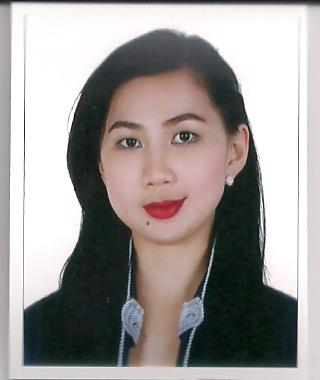 ELLERIE Rolla, SharjahEmail Address: ellerie.294820@2freemail.com Seeking a suitable position in accordance with my professional experience qualification and skill achieved over the years towards attainment of self- development in career, thereby contributing to the overall growth and profitability of the organization.Good communication in EnglishStrong interpersonal skillsCan work in different shiftsComputer literateTeam PlayerFlexibleAdaptableTrainableDallas Medical CenterReceptionist-NurseJuly, 2015 – April 4,2016386-B  Wasit streetSharjah, U.A.E.This company is active for treating patients which in line to dental problems, as well as orthodontics and dermatology.Duties & Responsibilities:Welcome patients to the clinic and show them to their seat.Receiving Phone calls and make appointment of Patient.Assisting the Doctor’s in treating the patient.Assisting any queries and other task instructed to us.Smart Communications Inc.Front Desk/Customer Solutions Officer/ Sales OfficerDecember, 2012 – April 2015Makati City, PhilippinesThis company is one of the biggest telecom Company in the Philippines. They give good services in prepaid as well as postpaid line. Duties & Responsibilities:Welcome customers with a smile while asking about their concern.Giving a good customer service experience.Marketing postpaid plans to the customer.Giving any possible solutions to the customer’s concerns or problems.Assisting any queries.Handling basic gadget trouble-shooting.Monitor subscribers applications and give feedbacks within 24-48hours.Composing a calm attitude when handling an irate customer.Zamboanga del sur Medical CenterGeneral NurseApril –November 2012Pagadian City, PhilippinesThis is a tertiary government hospital which gives private and public services and facilities.Duties & Responsibilities:Giving good and gentle care to the patientsTaking patients Vital signsObserving Patients behaviorCarry out doctor’s orderMonitor patients Giving proper medications to the patients per doctor’s orderInformed physician for any changes in patient’s vital signs or behavior.Tertiary	: 		  Bachelor of Science in Nursing			  Misamis Universtiy			  Ozamiz City, PhilippinesDiploma	: 		  Registered Nurse					 Misamis University, Ozamiz City PhilippinesCertificate	:   	 Nursing Licensure Exam (Passed)  	 		 Exam Dated: December, 2011Licensed	:  	Registered NurseDate of Birth	: 	May 6, 1991Nationality	: 	FilipinoMarital Status	: 	SingleGender		: 	FemaleVisa Status	:	Visit VisaOBJECTIVESKILLSWORKING EXPERIENCEEDUCATIONAL  ATTAINMENTOTHER ELIGIBILITIESPERSONAL INFORMATION